شب قدر، فصل نزول انوار رحمانی بر بوستان جانهای روحانی استباز امشب عشق تنها می شود / زخم سهم فرق مولا می شودآفتاب عشق گلگون می شود / سینه ی سجاده پرخون می شودپشت نخل آرزو خم می شود / داغ حسرت سهم آدم می شودجاده می ماند غریب و بی سوار / ذوالفقار عدل می گیرد غبارسالروز ضربت خوردن امام علی(ع) تسلیت بادلیالی قدر وایام سوگواری تسلیت، التماس دعا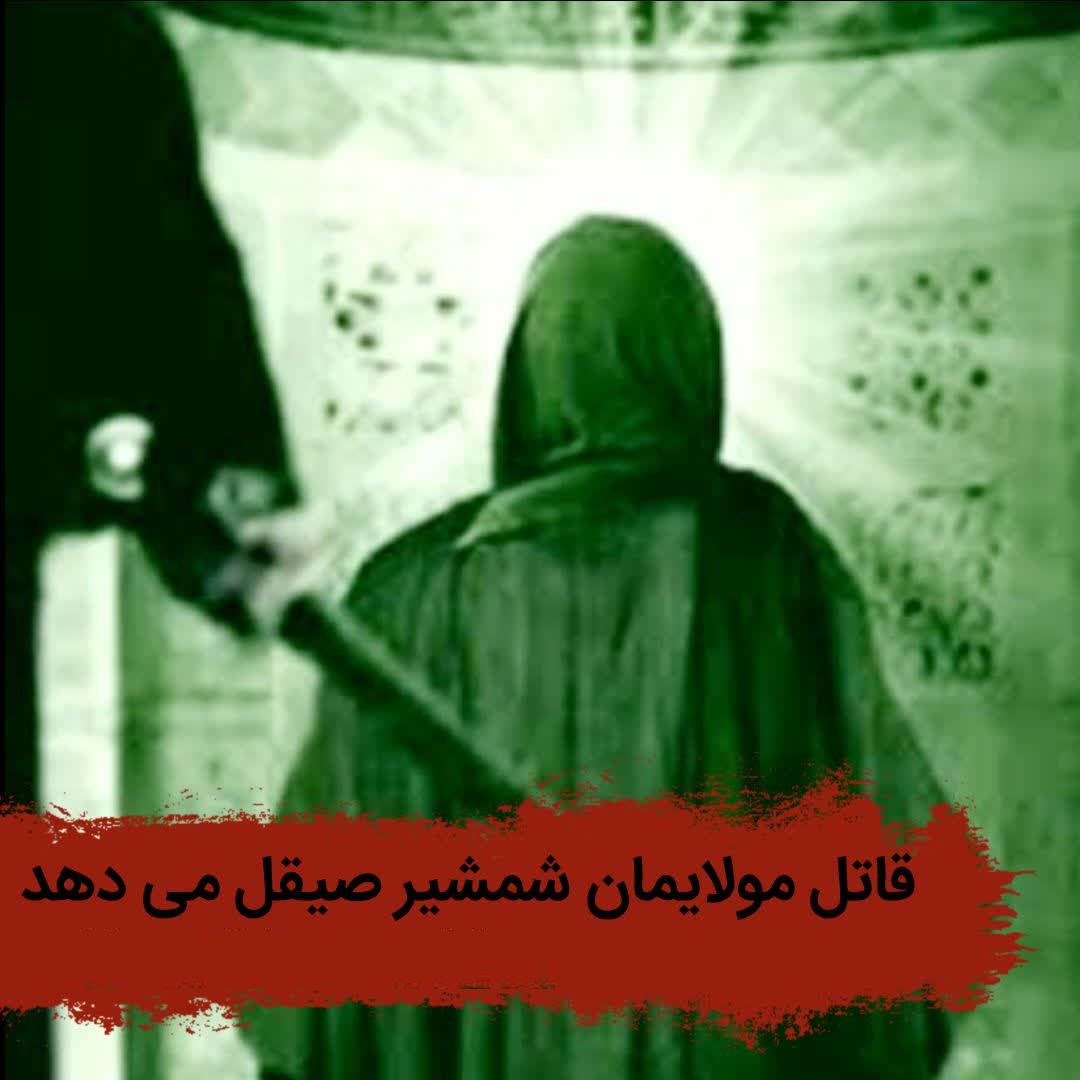 